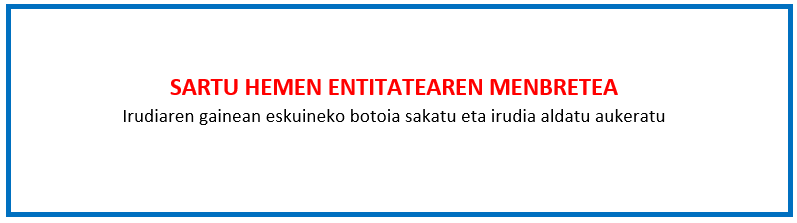 VII. ERANSKINAKANPO PERTSONALAREN ORDUEN ADIERAZPENALekua eta data                                                                        ,  2023ko                                             (a)ren             a."Gipuzkoako enpresa ehunean eta ekosistema sozioekonomikoan enpleguaren kalitatea sustatzeko programa" 2022ko deialdiaENTITATEAIREN DATUAK  KANPOKO ENTITATEAREN DATUAKADIERAZTEN DUT, proiektu honen garapenean  ondoko entitateek parte hartu dutelaNAABIZENAK - IzenaEGOTZITAKO ORDU KOPURUAGuztira Sinadura eta entitatearen zigilua Kanpo entitatearen sinadura eta zigilua 